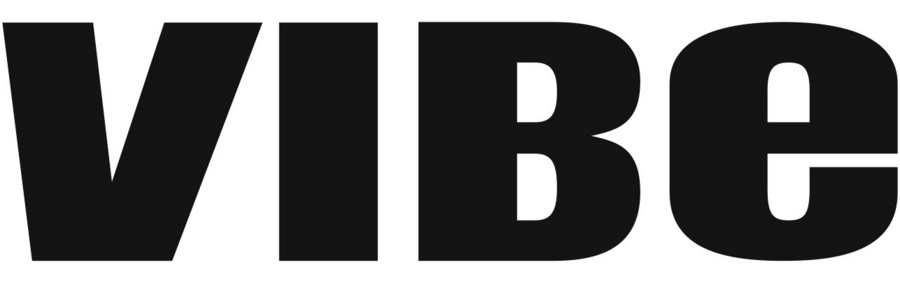 March 20, 2020https://www.vibe.com/2020/03/chika-feature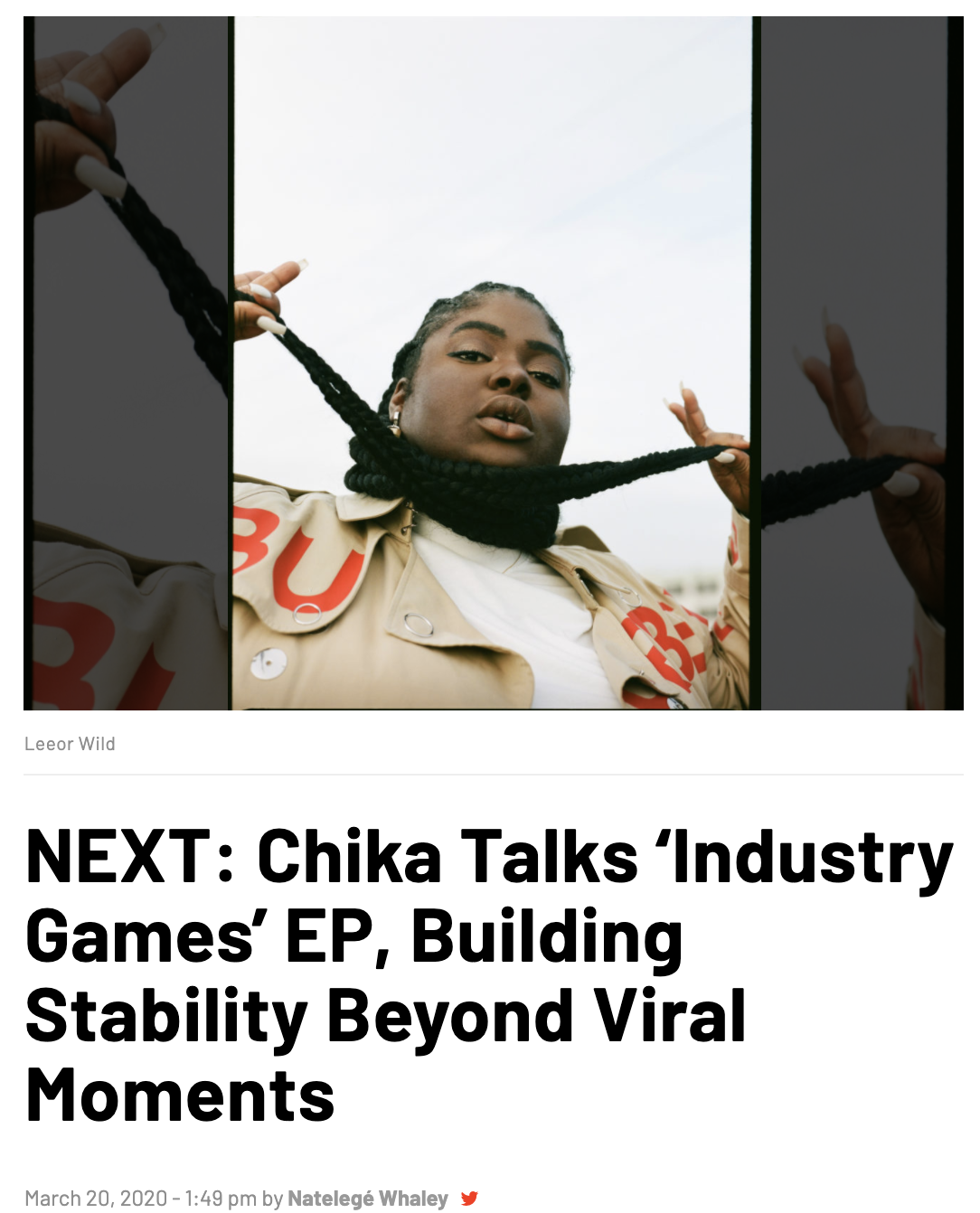 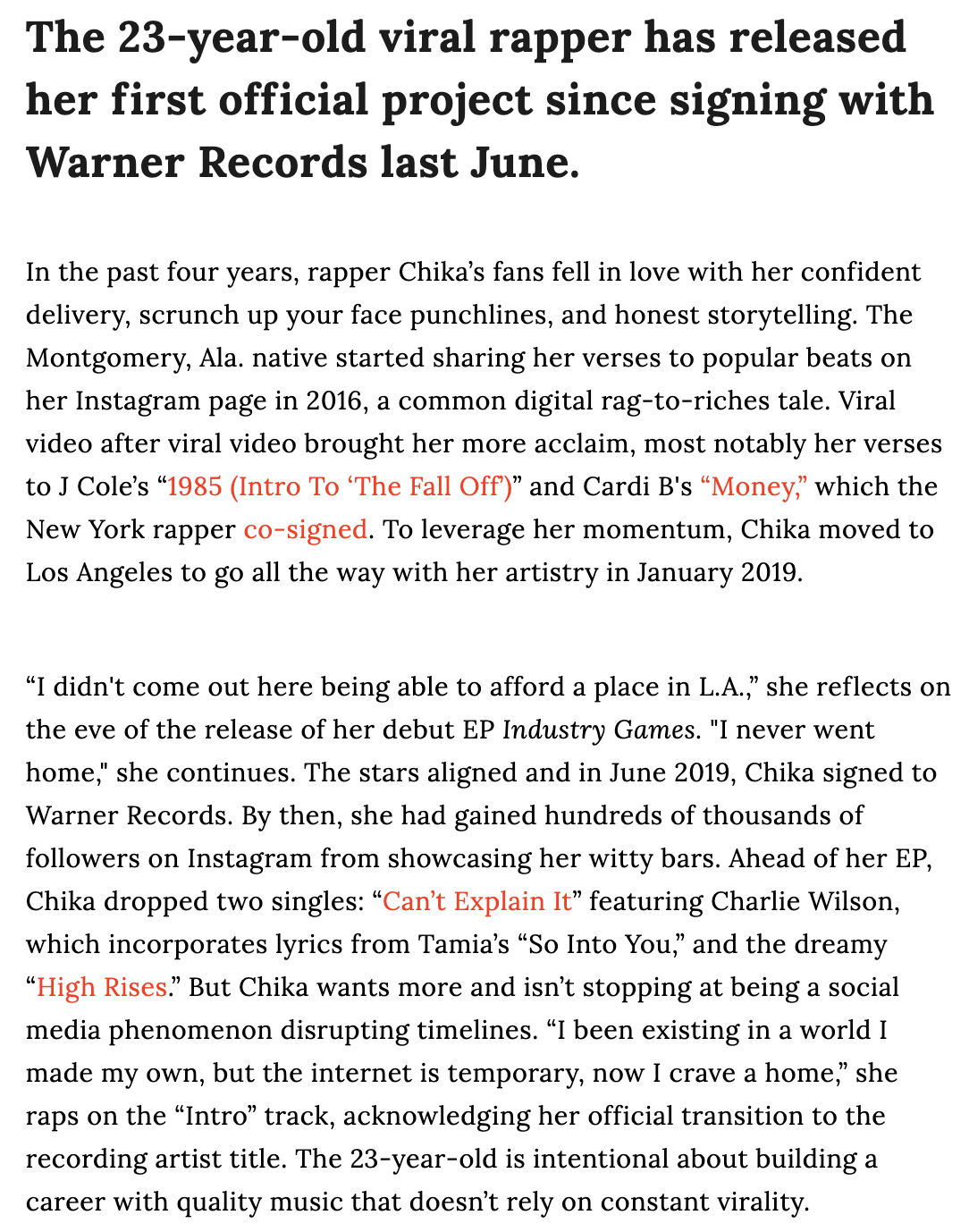 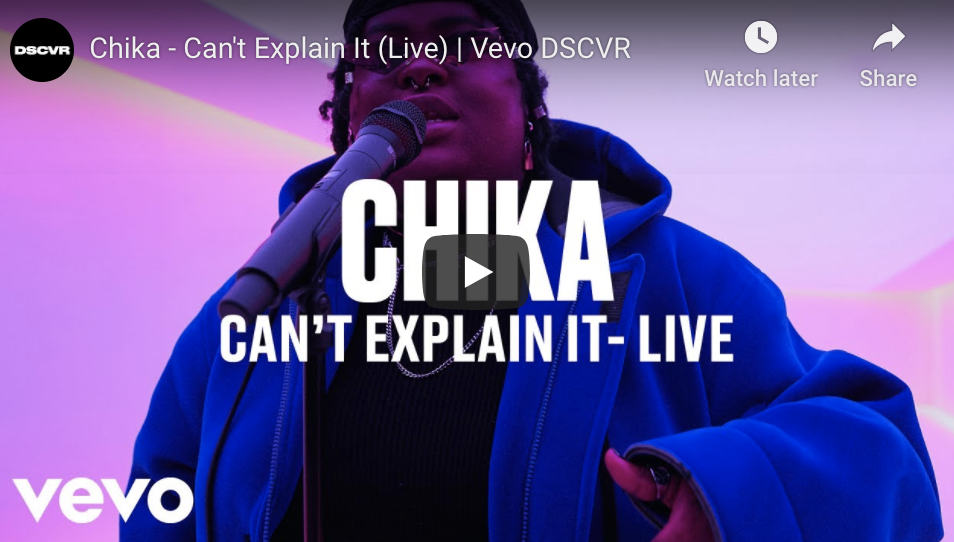 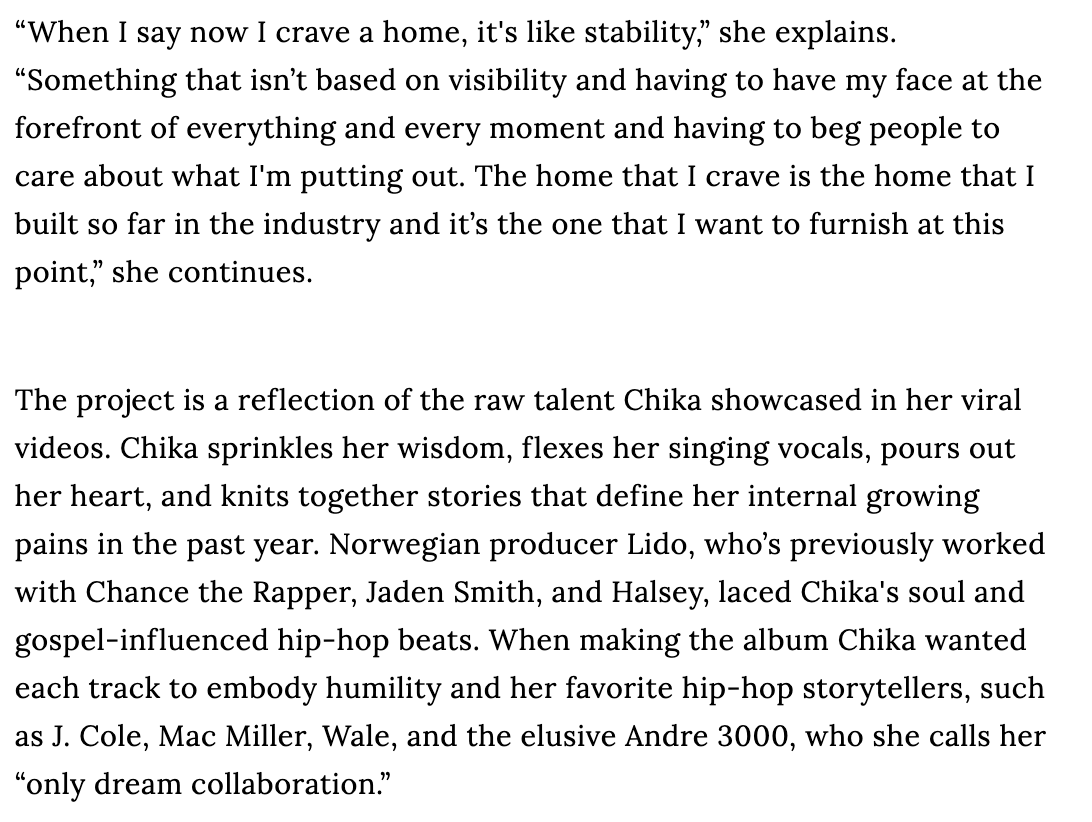 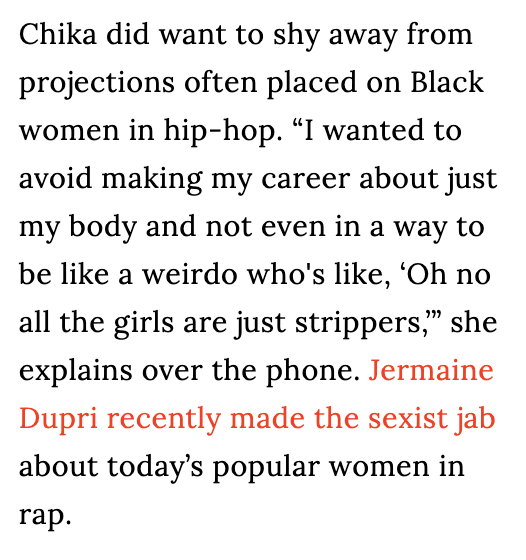 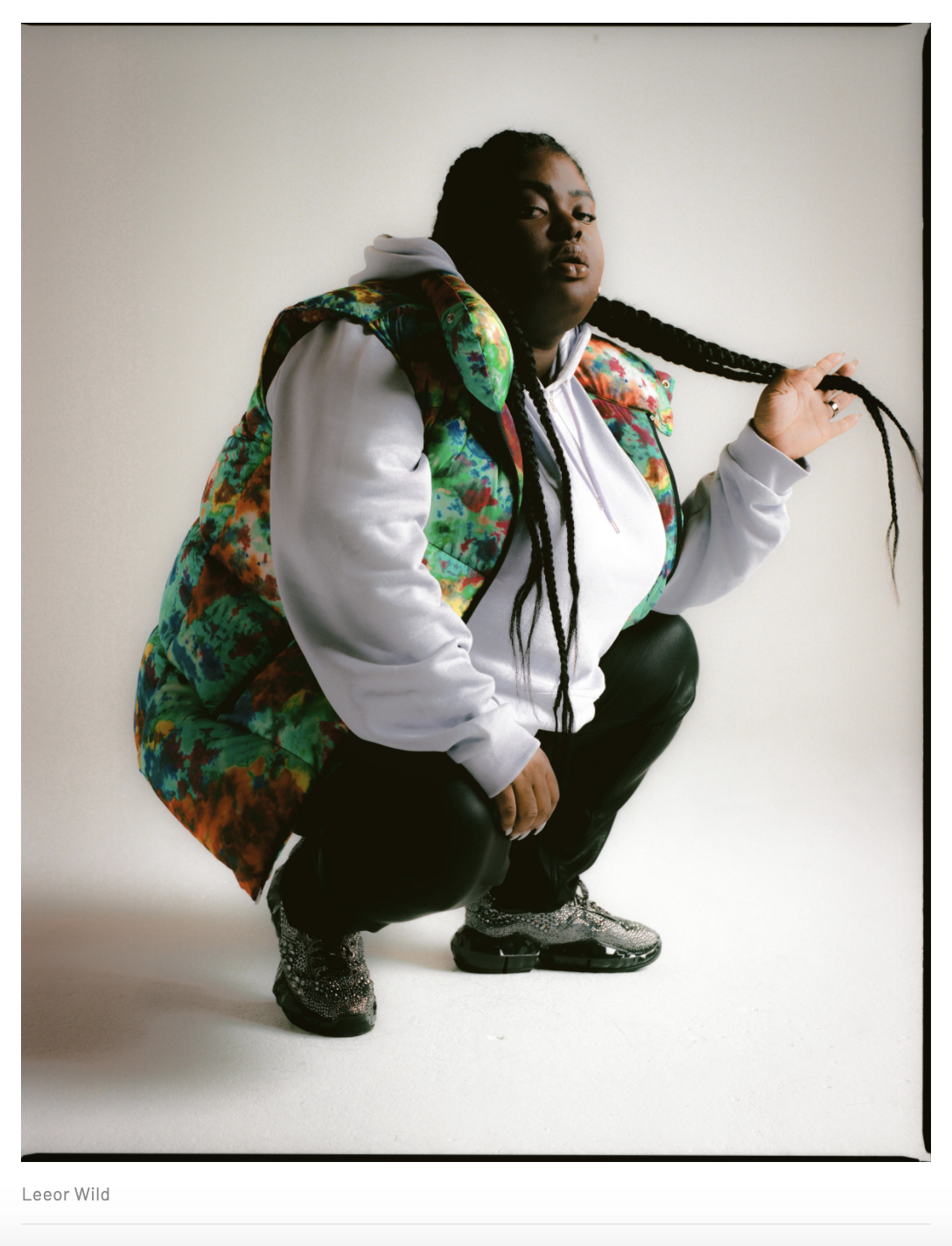 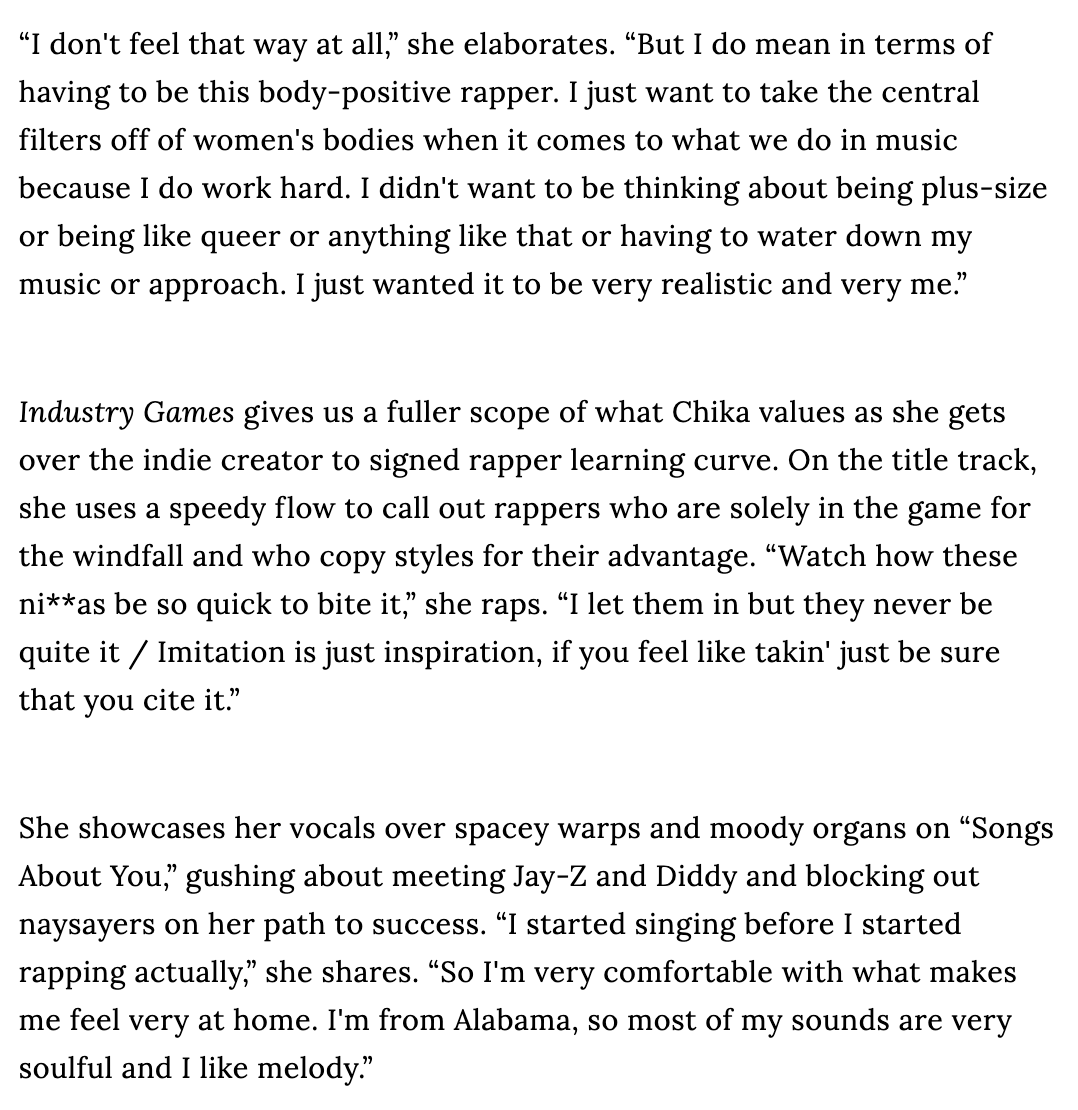 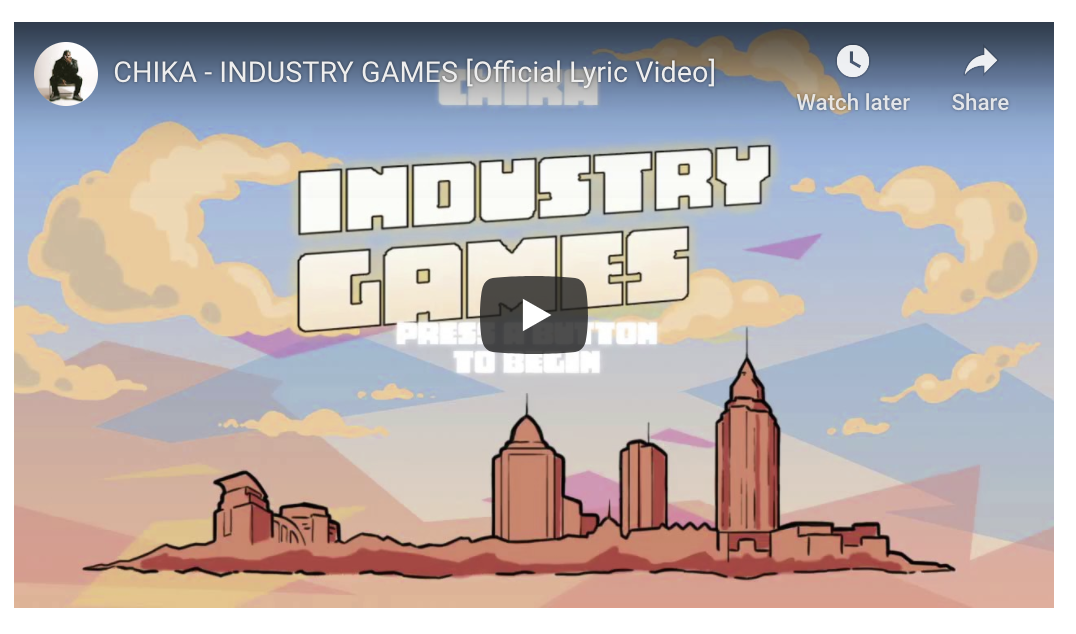 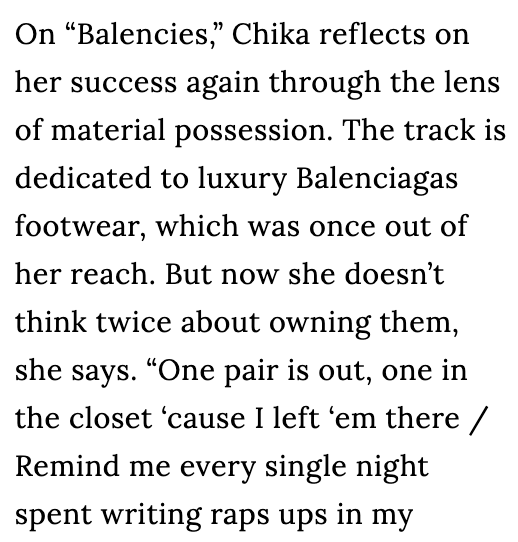 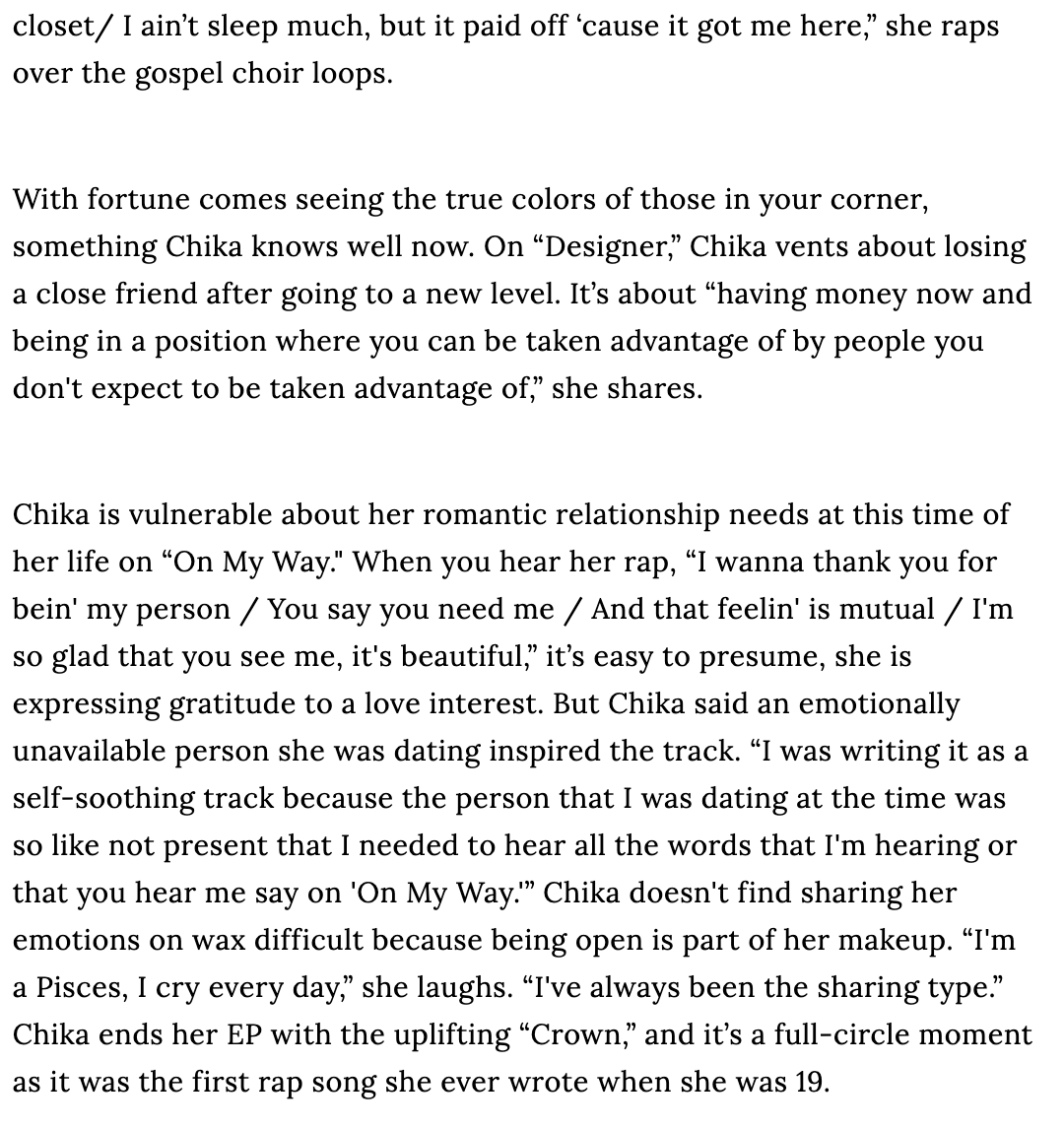 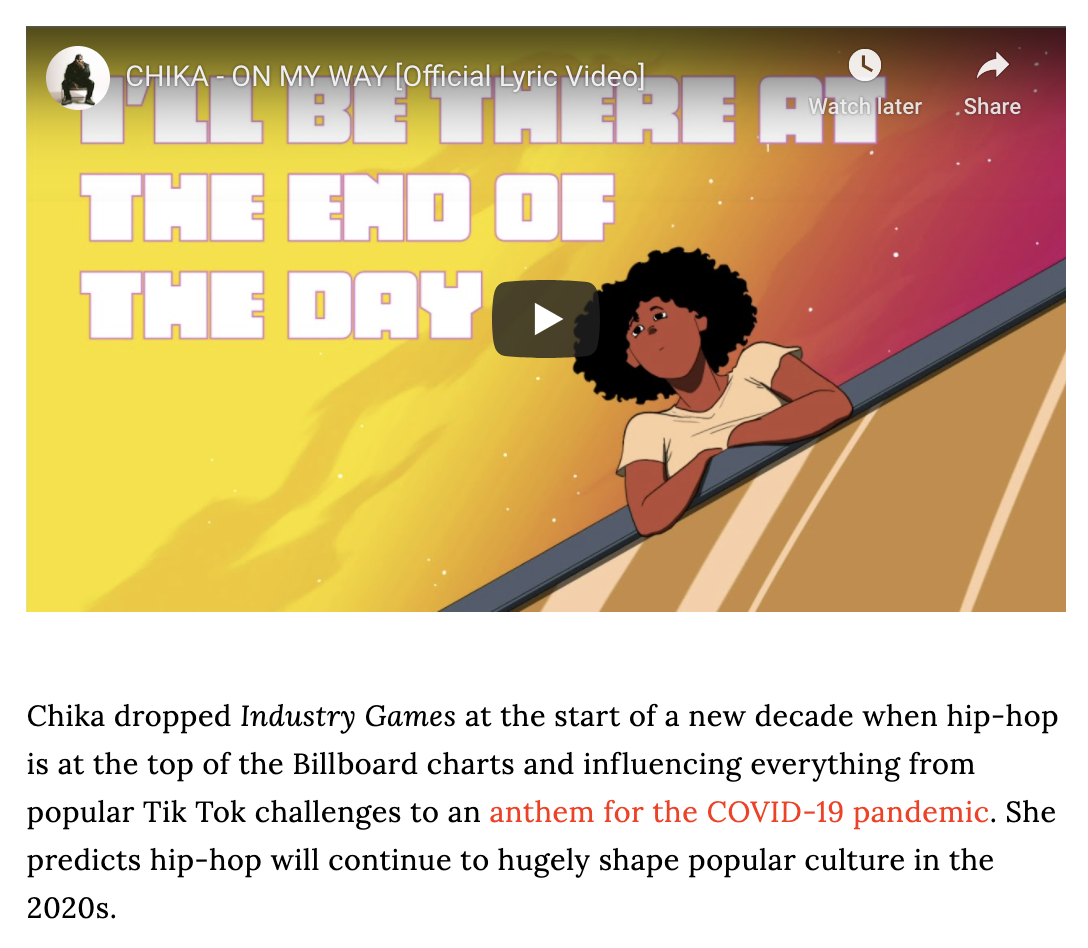 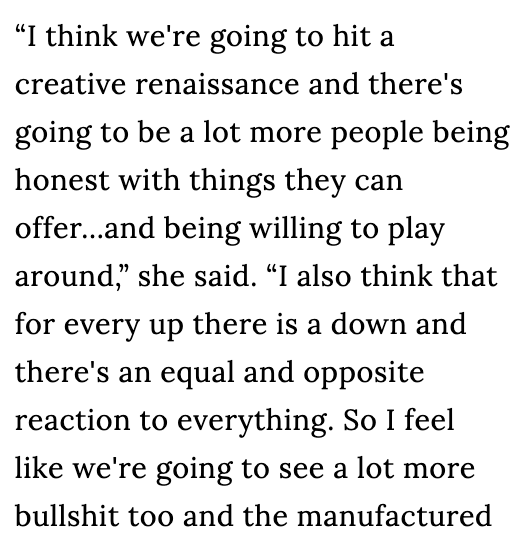 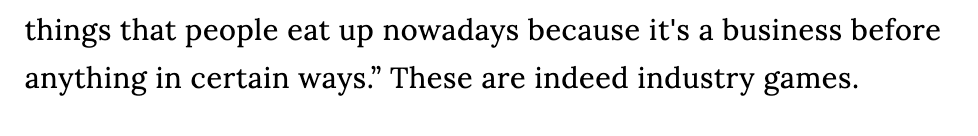 